На основании Налогового кодекса Российской Федерации, Земельного кодекса Российской Федерации, статьи 35 Федерального закона от 6 октября 2003 года № 131-ФЗ «Об общих принципах организации местного самоуправления в Российской Федерации», руководствуясь статьей 27 Устава муниципального образования  Сорочинский городской округ Оренбургской области, Совет депутатов муниципального образования Сорочинский городской округ Оренбургской области РЕШИЛ:1.   Внести в решение Совета депутатов  муниципального образования Сорочинский городской округ Оренбургской области от 19.02.2021 № 37 «Об утверждении Положения «О земельном налоге на территории муниципального образования Сорочинский городской округ Оренбургской области» (далее – Положение) следующие изменения:1.1. В Разделе II Положения:1.1.1. Абзац б подпункта 2.1.1. пункта 2.1. изложить в следующей редакции:«б) занятых жилищным фондом и (или)  объектами инженерной инфраструктуры жилищно-коммунального комплекса (за исключением части земельного участка, приходящейся на объект недвижимого имущества, не относящийся к жилищному фонду и (или) к объектам инженерной инфраструктуры жилищно-коммунального комплекса) или приобретенных (предоставленных) для жилищного строительства (за исключением  земельных участков, приобретенных (предоставленных) для индивидуального жилищного строительства, используемых в  предпринимательской деятельности)».2. Установить, что настоящее решение вступает в силу не ранее чем по истечении одного месяца со дня его официального опубликования в газете «Сорочинский вестник» и не ранее 01 января 2024 года.3. Контроль за выполнением настоящего решения возложить на постоянную депутатскую комиссию по вопросам бюджета, муниципальной собственности и социально – экономическому развитию.ПредседательСовета депутатов муниципального образования Сорочинский городской округ Оренбургской области	      С.В.ФильченкоИсполняющий обязанностиглавы муниципального образованияСорочинский городской округ  - первыйзаместитель главы администрациигородского округа по оперативному управлению муниципальным хозяйством                                                            А.А. Богданов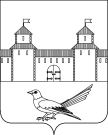 СОВЕТ ДЕПУТАТОВМУНИЦИПАЛЬНОГО ОБРАЗОВАНИЯ СОРОЧИНСКИЙ ГОРОДСКОЙ ОКРУГОРЕНБУРГСКОЙ ОБЛАСТИ(XXX СЕССИЯ ШЕСТОГО СОЗЫВА)РЕШЕНИЕот 17ноября 2023 года № 302О внесении изменений в решение Совета депутатов муниципального образования Сорочинский городской округ Оренбургской области от 19.02.2021 № 37 «Об утверждении     Положения «О земельном  налоге на территории муниципального образования Сорочинский городской округ  Оренбургской области» 